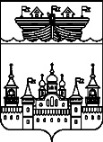 КОНТРОЛЬНО-СЧЕТНАЯ КОМИССИЯ ВОСКРЕСЕНСКОГО МУНИЦИПАЛЬНОГО РАЙОНА НИЖЕГОРОДСКОЙ ОБЛАСТИ606730 Нижегородская обл., р.п.Воскресенское, пл.Ленина, д.1, телефон/факс 8(83163)9-20-92______Приложение к распоряжению                                                                                    Контрольно-счетной комиссии                                                                   Воскресенского муниципального района                                                                                    от 17 мая 2021 г.   № 3-рСтандарт организации деятельности «Планирование работы Контрольно-счетной комиссии Воскресенского муниципального района»Содержание1.  Общие положения										3-42. Плановые документы Контрольно-счетной комиссии Воскресенского муниципального района							4-53. Формирование и утверждение плановых документов Контрольно-счетной комиссии Воскресенского муниципального района	5-64. Форма, структура и содержание плановых документов Контрольно-счетной комиссии Воскресенского муниципального района					  75. Корректировка плановых документов Контрольно- счетной комиссии Воскресенского муниципального района			7-86. Контроль исполнения плановых документов Контрольно-счетной комиссии Воскресенского муниципального района							  87. Приложение № 1. Примерная форма плана работы Контрольно-счетной комиссии Воскресенского муниципального района на год				  9Общие положения1.1. Стандарт организации деятельности СОД «Планирование работы Контрольно-счетной комиссии Воскресенского муниципального района» (далее – Стандарт) подготовлен в соответствии с Федеральным законом от 07.02.2011 № 6-ФЗ «Об общих принципах организации и деятельности контрольно-счетных органов субъектов Российской Федерации и муниципальных образований», Положением «О Контрольно-счетной комиссии Воскресенского муниципального района», утвержденным решением Земского Собрания Воскресенского муниципального района от 20 февраля 2017 № 13.1.2. Настоящий Стандарт разработан в соответствии с Общими требованиями к стандартам внешнего государственного и муниципального финансового контроля, утвержденными Коллегией Счетной палаты Российской Федерации (протокол от 12.05.2012 № 21К (854)).1.3. При разработке настоящего Стандарта использован Стандарт Счетной палаты Российской Федерации СОД 12 «Планирование работы Счетной палаты Российской Федерации», утвержденный Коллегией Счетной палаты Российской Федерации (протокол от 22 июля 2011 г. № 39К (806)).1.4. Целью Стандарта является установление общих принципов, правил и процедур планирования работы Контрольно-счетной комиссии Воскресенского муниципального района для обеспечения эффективной организации осуществления внешнего муниципального финансового контроля и выполнения полномочий Контрольно-счетной комиссии.1.5. Задачами настоящего Стандарта являются:- определение целей, задач и принципов планирования;- установление порядка формирования и утверждения планов Контрольно-счетной комиссии Воскресенского муниципального района;- определение требований к форме, структуре и содержанию планов работы Контрольно-счетной комиссии Воскресенского муниципального района;- установление порядка корректировки и контроля исполнения планов работы Контрольно-счетной комиссии Воскресенского муниципального района.1.6. Планирование осуществляется с учетом всех видов и направлений деятельности Контрольно-счетной комиссии Воскресенского муниципального района.1.7. Задачами планирования являются:- определение приоритетных направлений деятельности Контрольно-счетной комиссии Воскресенского муниципального района;- формирование и утверждение планов работы Контрольно-счетной комиссии Воскресенского муниципального района.1.8. Целью планирования является обеспечение эффективности и производительности работы Контрольно-счетной комиссии Воскресенского муниципального района.1.9. Планирование должно основываться на системном подходе в соответствии со следующими принципами:- сочетания годового и текущего планирования;- непрерывности планирования;- комплексности планирования (по всем видам и направлениям деятельности Контрольно-счетной комиссии Воскресенского муниципального района);- рациональности распределения трудовых, и иных ресурсов, направляемых на обеспечение выполнения задач и функций Контрольно-счетной комиссии Воскресенского муниципального района;- периодичности проведения мероприятий на объектах контроля; - координации планов работы Контрольно-счетной комиссии Воскресенского муниципального района с планами работы других органов финансового контроля. 1.10. Планирование должно обеспечивать эффективность использования бюджетных средств, выделяемых Контрольно-счетной комиссии Воскресенского муниципального района, а также эффективность использования трудовых, материальных, информационных и иных ресурсов.1.11. При планировании могут использоваться программно-целевой и нормативный метод планирования, либо отдельные их элементы.Программно-целевой метод планирования заключается в формировании на среднесрочную перспективу и закреплении в плановых документах Контрольно-счетной комиссии Воскресенского муниципального района стратегических задач, приоритетных направлений и тематики контрольной, экспертно-аналитической, информационной и иных видов деятельности. Нормативный метод планирования заключается в разработке и использовании критериев, определяющих выбор предмета, объектов и сроков проведения контрольных и экспертно-аналитических мероприятий, а также нормативов, определяющих трудовые затраты на их проведение, системную периодичность, специфику проверки отдельных объектов и других факторов.2. Плановые документы Контрольно-счетной комиссии Воскресенского муниципального района2.1. В контроль формируется и утверждается следующий основной плановый документ:- план работы Контрольно-счетной комиссии Воскресенского муниципального района на год;2.2. При формировании плана работы на год Контрольно-счетной комиссии Воскресенского муниципального района учитываются предложения Председателя Контрольно-счетной комиссии Воскресенского муниципального района.2.3. Плановые документы Контрольно-счетной комиссии Воскресенского муниципального района должны быть согласованы между собой и не противоречить друг другу.2.4. План работы Контрольно-счетной комиссии Воскресенского муниципального района на годовой период формируются исходя из необходимости обеспечения всех полномочий Контрольно-счетной комиссии, предусмотренных действующим законодательством, всестороннего системного контроля за исполнением бюджета муниципального образования и бюджетов городских и сельских поселений и управлением муниципальным имуществом и имуществом поселений.Годовой план Контрольно-счетной комиссии Воскресенского муниципального района определяет перечень контрольных, экспертно-аналитических и иных мероприятий, планируемых к проведению Контрольно-счетной комиссией в очередном году. Указанный план утверждается Председателем Контрольно-счетной комиссии Воскресенского муниципального района.3. Формирование и утверждение плановых документовКонтрольно-счетной комиссии Воскресенского муниципального района3.1. Формирование и утверждение плановых документов Контрольно-счетной комиссии Воскресенского муниципального района осуществляется с учетом нормативно-правовых актов муниципального образования «Воскресенский муниципальный район», Положения о Контрольно-счетной комиссии Воскресенского муниципального района, настоящего Стандарта. 3.2. Плановые документы Контрольно-счетной комиссии подлежат утверждению до начала планируемого периода.3.3. Формирование Плана работы Контрольно-счетной комиссии на год включает осуществление следующих действий: - подготовку предложений в проект Плана работы Контрольно-счетной комиссии Воскресенского муниципального района (далее – проект годового плана);- составление проекта годового плана;- согласование проекта годового плана;- рассмотрение проекта годового плана и его утверждение.3.3.1. Подготовка предложений в проект годового плана работы по контрольным и экспертно-аналитическим мероприятиям осуществляется Председателем Контрольно-счетной комиссии Воскресенского муниципального района.3.3.2. Обязательному рассмотрению при подготовке проекта годового плана подлежат:- предложения Главы местного самоуправления Воскресенского муниципального района;- предложения Земского собрания Воскресенского муниципального района;- предложения глав поселений, депутатов представительных органов поселений.3.3.3. Подготовка предложений о проведении мероприятий с участием других контрольных и правоохранительных органов осуществляется в порядке, предусмотренном заключенными соглашениями с указанными органами.3.3.4. При подготовке предложений о включении в проект годового плана мероприятий, планируемых к проведению совместно (параллельно) с иными контрольно-счетными органами, необходимо учитывать положения стандартов и регламентов, регулирующих деятельность вышеуказанных органов.3.3.5. При определении перечня мероприятий и сроков их реализации по возможности осуществляется координация планов работы Контрольно-счетной комиссии Воскресенского муниципального района с планами работы других органов финансового контроля. 3.3.6. Предложения по контрольным и экспертно-аналитическим мероприятиям, предлагаемые в проект годового плана работы должны учитывать:- вид мероприятия (контрольное или экспертно-аналитическое) и его наименование;- перечень объектов контрольного мероприятия (наименование проверяемых органов, организаций) либо необходимость ответственному исполнителю самостоятельно установить перечень объектов проверки;- проверяемый период;- объем муниципальных средств, подлежащих контролю в данной сфере и (или) используемых объектами мероприятия;- сроки и результаты проведения предшествующих контрольных мероприятий в данной сфере и (или) на данных объектах.Наименование планируемого контрольного или экспертно-аналитического мероприятия должно иметь четкую, однозначную формулировку его предмета, который обязан соответствовать полномочиям Контрольно-счетной комиссии Воскресенского муниципального района, установленным действующим законодательством.3.3.7. При определении планируемого срока проведения контрольного (экспертно-аналитического) мероприятия необходимо учитывать сроки проведения всех его этапов (подготовительного, основного и заключительного).Срок исполнения контрольных мероприятий, целью которых является определение законности и целевого использования муниципальных средств (финансовый аудит) не должен превышать 3 месяцев. Планируемый срок исполнения аудита эффективности не должен превышать 12 месяцев. Срок исполнения экспертно-аналитического мероприятия не должен превышать 6 месяцев.Срок проведения контрольных действий непосредственно на одном объекте не должен превышать 45 рабочих дней.3.3.8. Планирование проведения контрольных мероприятий на одном объекте в различные периоды времени в течение одного календарного года, не допускается. В случае необходимости проведения в планируемом периоде контрольных действий на одном объекте контроля по нескольким направлениям деятельности Контрольно-счетной комиссии Воскресенского муниципального района указанные действия планируются к проведению в рамках одного комплексного мероприятия.3.3.9. Проект годового плана должен формироваться таким образом, чтобы он был реально выполним и создавал условия для качественного исполнения планируемых мероприятий в установленные сроки. 4. Форма, структура и содержание плановых документовКонтрольно-счетной комиссии Воскресенского муниципального района4.1. План работы Контрольно-счетной комиссии Воскресенского муниципального района имеет табличную форму, соответствующую примерным формам:- план работы Контрольно-счетной комиссии Воскресенского муниципального района на год (приложение №1);4.2. План работы содержат перечни планируемых мероприятий, срок проведения мероприятия, ответственных исполнителей и основание для включения мероприятия в план.4.3. Наименования разделов, подразделов и комплексов мероприятий плана работы Контрольно-счетной комиссии Воскресенского муниципального района на год должны отражать осуществление контрольной, экспертно-аналитической, информационной и иных видов деятельности, а также мероприятий по обеспечению деятельности Контрольно-счетной комиссии Воскресенского муниципального района.4.4. В графе «Наименование мероприятия» отражаются наименования планируемых мероприятий. Объекты мероприятий отражается в приложениях к Плану работ. По экспертно-аналитическим мероприятиям – вид мероприятия.4.5. В графе «Ответственные за проведение мероприятия» фамилия, инициалы ответственных лиц.5. Корректировка плановых документов Контрольно-счетной комиссии Воскресенского муниципального района 5.1. Корректировка плана работы осуществляется в порядке, предусмотренном для их утверждения. 5.2.  Предложения по корректировке плана работы Контрольно-счетной комиссии Воскресенского муниципального района могут вноситься в случаях:- изменения федерального или регионального законодательства, нормативно-правовых актов муниципального образования;- выявления в ходе подготовки или проведения контрольного (экспертно-аналитического) мероприятия существенных обстоятельств, требующих изменения наименования, перечня объектов, сроков проведения мероприятия;- реорганизации, ликвидации, изменения организационно-правовой формы объектов мероприятия;- отвлечения сотрудников, участвующих в проведении запланированного мероприятия на дополнительные мероприятия;- возникновения проблем с формированием состава непосредственных исполнителей мероприятия вследствие организационно - штатных мероприятий, продолжительной болезни, увольнения сотрудников Контрольно-счетной комиссии Воскресенского муниципального района, участвующих в проведении мероприятия, и невозможности их замены другими сотрудниками.- информации правоохранительных органов;- обращений Главы местного самоуправления района, глав городских и сельских поселений, депутатов Земского собрания Воскресенского муниципального района, депутатов представительных органов городского и сельских поселений.При подготовке предложений об изменении Плана работы Контрольно-счетной комиссии Воскресенского муниципального района необходимо исходить из минимизации его корректировки.5.3. Корректировка планов работы Контрольно-счетной комиссии Воскресенского муниципального района может осуществляться в виде:изменения наименования мероприятий;изменения перечня объектов мероприятия;изменения состава, ответственных за проведение мероприятий;исключения мероприятий из плана;включения дополнительных мероприятий в план. 6. Контроль исполнения плановых документов Контрольно-счетной комиссии Воскресенского муниципального района6.1. Основной задачей контроля исполнения плановых документов Контрольно-счетной комиссии Воскресенского муниципального района является обеспечение своевременного, полного и качественного выполнения предусмотренных мероприятий. 6.2. Контроль  исполнения годового плана работы Контрольно-счетной комиссии Воскресенского муниципального района осуществляет Председатель Контрольно-счетной комиссии Воскресенского муниципального района.Председатель Контрольно - счетной комиссии Воскресенского муниципального района			                  И.А.Шалюгина 